ОБЩЕСТВО С ОГРАНИЧЕННОЙ  ОТВЕТСТВЕННОСТЬЮ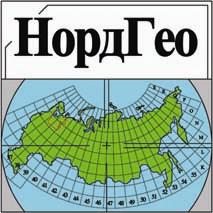 «НордГео»163000, г. Архангельск, пр. Троицкий, д. 106, оф. 37А, тел: 8 (8182) 47-88-34, факс: 8 (8182) 210-600e-mail: nordgeo@bk.ru ОГРН: 1132901011055 ИНН: 2901241968 КПП: 290101001ПРОЕКТ МЕЖЕВАНИЯДля размещения линейного объекта «Строительство II и III очереди кольцевого водовода. III очередь. Участок от пересечения просп. Дзержинского и ул. 23-й Гвардейской дивизии до  пересечения наб. Северной Двины и ул. Комсомольской»выполнен на основании распоряжения Главы муниципального образования "Город Архангельск" от 19.03.2020 № 976р
 «О подготовке документации по планировке территории для размещения линейного объекта «Строительство II и III очереди кольцевого водовода. III очередь. Участок от пересечения просп. Дзержинского и ул. 23-й Гвардейской дивизии до  пересечения наб. Северной Двины и ул. Комсомольской».Директор ООО «НордГео»                                                                Демин А.А.Архангельск2020СОДЕРЖАНИЕВВЕДЕНИЕПроект межевания территории под объект «Строительство II и III очереди кольцевого водовода». III очередь. Адрес объекта: г. Архангельск, участок от пересечения ул. Тимме и пр. Дзержинского, до пересечения пр. Дзержинского и ул. 23-й Гвардейской Дивизии» выполнен на основании распоряжения Главы муниципального образования "Город Архангельск" от 19.03.2020 № 976р «О подготовке документации по планировке территории для размещения линейного объекта «Строительство II и III очереди кольцевого водовода. III очередь. Участок от пересечения просп. Дзержинского и ул. 23-й Гвардейской дивизии до  пересечения наб. Северной Двины и ул. Комсомольской».Проект межевания разработан в соответствии с:- Градостроительным кодексом Российской Федерации от 29.12.2004 №190-ФЗ;- Земельным кодексом Российской Федерации от 25.10.2001 №136-ФЗ;- СП 42.13330 "Градостроительство. Планировка и застройка городских и сельских поселений. Актуализированная редакция СНиП 2.07.01-89*";- СНиП 11-04-2003 "Инструкция о порядке разработки, согласования, экспертизы и утверждения градостроительной документации".В работе учитывалась и анализировалась следующая документация:- Генеральный план муниципального образования "Город Архангельск", утвержденный решением Архангельского городского Совета депутатов от 26.05.2009 № 872 (с изменениями);- Распоряжение Главы муниципального образования "Город Архангельск" от 19.03.2020 № 976р «О подготовке документации по планировке территории для размещения линейного объекта «Строительство II и III очереди кольцевого водовода. III очередь. Участок от пересечения просп. Дзержинского и ул. 23-й Гвардейской дивизии до  пересечения наб. Северной Двины и ул. Комсомольской»- Правила землепользования и застройки муниципального образования "Город Архангельск", утвержденные решением Архангельской городской думы от 13.12.2012 №516 (с изменениями и дополнениями);- Постановление Правительства  Архангельской  области от 18 ноября 2014 года N 460-пп «Об утверждении границ зон охраны объектов культурного наследия (памятников истории и культуры) народов Российской Федерации, расположенных на территории исторического центра города Архангельска (в Ломоносовском, Октябрьском и Соломбальском территориальных округах)»;- Постановление Правительства РФ от 12 мая 2017 г. № 564 “Об утверждении Положения о составе и содержании проектов планировки территории, предусматривающих размещение одного или нескольких линейных объектов”- СН 456-73 Нормы отвода земель для магистральных водоводов и канализационных коллекторов;- материалы единого государственного реестра недвижимости;- материалы натурного геодезического обследования территории;- кадастровые планы территории от « 25 » сентября 2019 г. № КУВИ¬001/2019¬23503626,  « 17 » сентября 2019 г. № КУВИ001/201922935781, « 25 » мая 2018 г. № 29/ИСХ/18210107, « 13 » ноября 2017 г. № 29/ИСХ/17433286, « 28 » июня 2016 г. № 2900/201/16147930, « 29 » октября 2019 г. № КУВИ001/201926518356, « 26 » февраля 2016 г. № 99/2016/2346399, « 27 » февраля 2016 г. № 2900/201/1646651, « 27 » февраля 2016 г. № 2900/201/1646650, « 20 » октября 2017 г. № 29/ИСХ/17402963, « 24 » сентября 2018 г. № 99/2018/186048699, « 15 » ноября 2016 г. № 99/2016/9553377, « 17 » июня 2016 г. № 2900/201/16140388, « 14 » сентября 2018 г. № КУВИ001/20189376566, « 14 » сентября 2018 г. № КУВИ001/20189375977, « 06 » апреля 2017 г. № 29/ИСХ/17120133, выданные филиалом ФГБУ "ФКП Росреестра" по Архангельской области и Ненецкому автономному округу соответственно на кадастровые кварталы 29:22:000000, 29:22:040211, 29:22:040601, 29:22:040607, 29:22:040608, 29:22:040612; 29:22:040709, 29:22:040710, 29:22:040711, 29:22:040712, 29:22:040713, 29:22:040714, 29:22:050101, 29:22:050102, 29:22:050110, 29:22:050301.ПРОЕКТ МЕЖЕВАНИЯТерритория проектирования расположена в границах муниципального
образования «Город Архангельск» Архангельской области. При анализе исходной документации были сформированы 2 земельных участка в виде публичных сервитутов - для строительства объекта  «Строительство II и III очереди кольцевого водовода. III очередь. Участок от пересечения просп. Дзержинского и ул. 23-й Гвардейской дивизии до  пересечения наб. Северной Двины и ул. Комсомольской» (условный номер - сервитут 3) и для размещения и эксплуатации объекта (условный номер - сервитут 4).Согласно сведениям единого государственного реестра недвижимости (ЕГРН), образуемые публичные сервитуты частично находятся   в границах земельных участков с кадастровыми номерами 29:22:000000:7476, 29:22:000000:8607, 29:22:000000:8608, 29:22:000000:8660, 29:22:000000:8661, 29:22:000000:8663, 29:22:000000:8623, 29:22:000000:8666 и 29:22:040714:20. Сведения по земельным участкам, по которым проходят формируемые публичные сервитуты, представлены в таблице 2.Расположение образуемых публичных сервитутов и существующих земельных участков показаны на чертеже проекта межевания (для строительства объекта) и на чертеже проекта межевания (для размещения и эксплуатации объекта). Проектные предложения по формируемым публичным сервитутам представлены в таблице 1.Координаты поворотных точек границ публичных сервитутов приведены в таблице 3 и 4.Территория, в отношении которой подготовлен проект межевания, расположена в границе зоны санитарного разрыва от железнодорожных путей, а также часть проектируемого водопровода попадает в охранную зону воздушной линии электропередач ВЛ-110 кВ «Двина - 1,2». Расположение объекта в границах зоны санитарного разрыва показано на  схеме границ зон с особыми условиями использования территории.Руководствуясь Приложением №3 решения Архангельской городской Думы «О внесении изменений в Правила землепользования и застройки муниципального образования «Город Архангельск» от 29.11.2017 № 595 проектируемая трасса водопровода  располагается в следующих зонах:- Охранная зона объектов культурного наследия;- Зона регулирования застройки и хозяйственной деятельности: 1 типа, 2 типа, 3 типа;- Ценные участки зеленых насаждений;- Зоны наблюдения культурного слоя: Зона А, Зона Б, Зона В.Проектируемая трасса водопровода не проходит по территории особо охраняемых природных территорий, землям сельскохозяйственного назначения, лесного и водного фондов.Границы территорий зон действия публичных сервитутов не выявлены.Красные линии данным проектом не разрабатываются.Таблица 1 – Характеристики земельных участков, подлежащих образованиюТаблица 2 – Характеристики земельных участков, сведения о которых содержатся в ЕГРНТаблица 3 – Каталог координат формируемого сервитута (для строительства объекта)Таблица 4 – Каталог координат формируемого сервитута (для размещения и эксплуатации объекта)Основная часть проекта межевания территорииОсновная часть проекта межевания территорииОсновная часть проекта межевания территорииВведение31Проект межевания.52Чертеж проекта межевания (для строительства объекта). Масштаб 1:1000203Чертеж проекта межевания (для размещения и эксплуатации объекта). Масштаб 1:1000Материалы по обоснованию проекта межевания территорииМатериалы по обоснованию проекта межевания территорииМатериалы по обоснованию проекта межевания территории4Чертеж проекта межевания территории. Зоны с особыми условиями использования территорий. Масштаб 1:20005Схема границ территорий объектов культурного наследия. Масштаб 1:2000ПриложениеПриложениеПриложениеРаспоряжение о подготовке ППТ и ПМТ Кадастровый план территории кадастрового квартала 29:22:000000Кадастровый план территории кадастрового квартала 29:22:040211Кадастровый план территории кадастрового квартала 29:22:040601Кадастровый план территории кадастрового квартала 29:22:040607Кадастровый план территории кадастрового квартала 29:22:040608Кадастровый план территории кадастрового квартала 29:22:040612Кадастровый план территории кадастрового квартала 29:22:040709Кадастровый план территории кадастрового квартала 29:22:040710Кадастровый план территории кадастрового квартала 29:22:040711Кадастровый план территории кадастрового квартала 29:22:040712Кадастровый план территории кадастрового квартала 29:22:040713Кадастровый план территории кадастрового квартала 29:22:040714Кадастровый план территории кадастрового квартала 29:22:050101Кадастровый план территории кадастрового квартала 29:22:050102Кадастровый план территории кадастрового квартала 29:22:050110Кадастровый план территории кадастрового квартала 29:22:050301Выписки из ЕГРН Проектируемый земельный участок, обозначениеПроектная площадь, кв. мИсходныехарактеристикиИсходныехарактеристикиПроектныехарактеристикиПроектируемый земельный участок, обозначениеПроектная площадь, кв. мКадастровый номер, категория, вид разрешенного использования земельного участкаПлощадь, занимаемая публичным сервитутом, кв. мПроектныехарактеристики12345Сервитут 3Сервитут 3Сервитут 313534Земли государственной (муниципальной) собственности; 29:22:000000:7476, Категория земель - земли населенных пунктов, разрешенное использование - для общего пользования (уличная сеть)86Категория земель - земли населенных пунктов;Цель установления публичного сервитута: для строительства объекта «Строительство II и III очереди кольцевого водовода. III очередь. Участок от пересечения просп. Дзержинского и ул. 23-й Гвардейской дивизии до  пересечения наб. Северной Двины и ул. Комсомольской»Сервитут 3Сервитут 3Сервитут 313534Земли государственной (муниципальной) собственности; 29:22:000000:8607, Категория земель - земли населенных пунктов, разрешенное использование - для общего пользования (уличная сеть)891Категория земель - земли населенных пунктов;Цель установления публичного сервитута: для строительства объекта «Строительство II и III очереди кольцевого водовода. III очередь. Участок от пересечения просп. Дзержинского и ул. 23-й Гвардейской дивизии до  пересечения наб. Северной Двины и ул. Комсомольской»Сервитут 3Сервитут 3Сервитут 313534Земли государственной (муниципальной) собственности; 29:22:000000:8608, Категория земель -земли населенных пунктов, разрешенное использование - для общего пользования (уличная сеть)356Категория земель - земли населенных пунктов;Цель установления публичного сервитута: для строительства объекта «Строительство II и III очереди кольцевого водовода. III очередь. Участок от пересечения просп. Дзержинского и ул. 23-й Гвардейской дивизии до  пересечения наб. Северной Двины и ул. Комсомольской»Сервитут 3Сервитут 3Сервитут 313534Земли государственной (муниципальной) собственности;29:22:000000:8660, Категория земель -земли населенных пунктов, разрешенное использование - для иных видов использования, характерных для населенных пунктов 2584Категория земель - земли населенных пунктов;Цель установления публичного сервитута: для строительства объекта «Строительство II и III очереди кольцевого водовода. III очередь. Участок от пересечения просп. Дзержинского и ул. 23-й Гвардейской дивизии до  пересечения наб. Северной Двины и ул. Комсомольской»Сервитут 3Сервитут 3Сервитут 313534Земли государственной (муниципальной) собственности;29:22:000000:8661, Категория земель -  земли населенных пунктов, разрешенное использование - для иных видов использования, характерных для населенных пунктов301Категория земель - земли населенных пунктов;Цель установления публичного сервитута: для строительства объекта «Строительство II и III очереди кольцевого водовода. III очередь. Участок от пересечения просп. Дзержинского и ул. 23-й Гвардейской дивизии до  пересечения наб. Северной Двины и ул. Комсомольской»Сервитут 3Сервитут 3Сервитут 313534Земли государственной (муниципальной) собственности; 29:22:000000:8663, Категория земель - земли населенных пунктов, разрешенное использование - для иных видов использования, характерных для населенных пунктов883Категория земель - земли населенных пунктов;Цель установления публичного сервитута: для строительства объекта «Строительство II и III очереди кольцевого водовода. III очередь. Участок от пересечения просп. Дзержинского и ул. 23-й Гвардейской дивизии до  пересечения наб. Северной Двины и ул. Комсомольской»Сервитут 3Сервитут 3Сервитут 313534Земли государственной (муниципальной) собственности; 29:22:000000:8666, Категория земель - земли населенных пунктов, разрешенное использование - для эксплуатации просп. Советских космонавтов (для размещения линейного объекта)3071Категория земель - земли населенных пунктов;Цель установления публичного сервитута: для строительства объекта «Строительство II и III очереди кольцевого водовода. III очередь. Участок от пересечения просп. Дзержинского и ул. 23-й Гвардейской дивизии до  пересечения наб. Северной Двины и ул. Комсомольской»Сервитут 3Сервитут 3Сервитут 313534Земли государственной (муниципальной) собственности;29:22:040714:20, Категория земель -земли населенных пунктов, разрешенное использование - для общего пользования (уличная сеть)141Категория земель - земли населенных пунктов;Цель установления публичного сервитута: для строительства объекта «Строительство II и III очереди кольцевого водовода. III очередь. Участок от пересечения просп. Дзержинского и ул. 23-й Гвардейской дивизии до  пересечения наб. Северной Двины и ул. Комсомольской»Сервитут 4     Сервитут 4    Сервитут 410563Земли государственной (муниципальной) собственности; 29:22:000000:7476, Категория земель - земли населенных пунктов, разрешенное использование - для общего пользования (уличная сеть)37Категория земель -земли населенных пунктов;Цель установления публичного сервитута: для размещения и эксплуатации объекта «Строительство II и III очереди кольцевого водовода. III очередь. Участок от пересечения просп. Дзержинского и ул. 23-й Гвардейской дивизии до  пересечения наб. Северной Двины и ул. Комсомольской»Сервитут 4     Сервитут 4    Сервитут 410563Земли государственной (муниципальной) собственности;29:22:000000:8607, Категория земель - земли населенных пунктов, разрешенное использование - для общего пользования (уличная сеть)1800Категория земель -земли населенных пунктов;Цель установления публичного сервитута: для размещения и эксплуатации объекта «Строительство II и III очереди кольцевого водовода. III очередь. Участок от пересечения просп. Дзержинского и ул. 23-й Гвардейской дивизии до  пересечения наб. Северной Двины и ул. Комсомольской»Сервитут 4     Сервитут 4    Сервитут 410563Земли государственной (муниципальной) собственности;29:22:000000:8608, Категория земель - земли населенных пунктов, разрешенное использование - для общего пользования (уличная сеть)153Категория земель -земли населенных пунктов;Цель установления публичного сервитута: для размещения и эксплуатации объекта «Строительство II и III очереди кольцевого водовода. III очередь. Участок от пересечения просп. Дзержинского и ул. 23-й Гвардейской дивизии до  пересечения наб. Северной Двины и ул. Комсомольской»Сервитут 4     Сервитут 4    Сервитут 410563Земли государственной (муниципальной) собственности;29:22:000000:8660, Категория земель - земли населенных пунктов, разрешенное использование - для иных видов использования, характерных для населенных пунктов1037Категория земель -земли населенных пунктов;Цель установления публичного сервитута: для размещения и эксплуатации объекта «Строительство II и III очереди кольцевого водовода. III очередь. Участок от пересечения просп. Дзержинского и ул. 23-й Гвардейской дивизии до  пересечения наб. Северной Двины и ул. Комсомольской»Сервитут 4     Сервитут 4    Сервитут 410563Земли государственной (муниципальной) собственности;29:22:000000:8661, Категория земель - земли населенных пунктов, разрешенное использование - для иных видов использования, характерных для населенных пунктов534Категория земель -земли населенных пунктов;Цель установления публичного сервитута: для размещения и эксплуатации объекта «Строительство II и III очереди кольцевого водовода. III очередь. Участок от пересечения просп. Дзержинского и ул. 23-й Гвардейской дивизии до  пересечения наб. Северной Двины и ул. Комсомольской»Сервитут 4     Сервитут 4    Сервитут 410563Земли государственной (муниципальной) собственности; 29:22:000000:8623, Категория земель - земли населенных пунктов, разрешенное использование - для эксплуатации просп. Обводный канал (для размещения линейного объекта)208Категория земель -земли населенных пунктов;Цель установления публичного сервитута: для размещения и эксплуатации объекта «Строительство II и III очереди кольцевого водовода. III очередь. Участок от пересечения просп. Дзержинского и ул. 23-й Гвардейской дивизии до  пересечения наб. Северной Двины и ул. Комсомольской»Сервитут 4     Сервитут 4    Сервитут 410563Земли государственной (муниципальной) собственности;29:22:000000:8666, Категория земель -земли населенных пунктов, разрешенное использование - для эксплуатации просп. Советских космонавтов (для размещения линейного объекта)991Категория земель -земли населенных пунктов;Цель установления публичного сервитута: для размещения и эксплуатации объекта «Строительство II и III очереди кольцевого водовода. III очередь. Участок от пересечения просп. Дзержинского и ул. 23-й Гвардейской дивизии до  пересечения наб. Северной Двины и ул. Комсомольской»Сервитут 4     Сервитут 4    Сервитут 410563Земли государственной (муниципальной) собственности;29:22:040714:20, Категория земель - земли населенных пунктов, разрешенное использование - для эксплуатации просп. Советских космонавтов (для размещения линейного объекта)28Категория земель -земли населенных пунктов;Цель установления публичного сервитута: для размещения и эксплуатации объекта «Строительство II и III очереди кольцевого водовода. III очередь. Участок от пересечения просп. Дзержинского и ул. 23-й Гвардейской дивизии до  пересечения наб. Северной Двины и ул. Комсомольской»Сервитут 4     Сервитут 4    Сервитут 410563Земли государственной (муниципальной) собственности; 29:22:000000:8663, Категория земель -  земли населенных пунктов, разрешенное использование - для эксплуатации просп. Советских космонавтов (для размещения линейного объекта)2497Категория земель -земли населенных пунктов;Цель установления публичного сервитута: для размещения и эксплуатации объекта «Строительство II и III очереди кольцевого водовода. III очередь. Участок от пересечения просп. Дзержинского и ул. 23-й Гвардейской дивизии до  пересечения наб. Северной Двины и ул. Комсомольской»Кадастровый номерРазрешенное использованиеКатегория земельного участкаВид права, правообладатель123429:22:000000:7476Для общего пользования (уличная сеть)Земли населённых пунктовСобственность – МО «Город Архангельск»29:22:000000:8607Для общего пользования (уличная сеть)Земли населённых пунктовСобственность – МО «Город Архангельск»29:22:000000:8608Для общего пользования (уличная сеть)Земли населённых пунктовСобственность – МО «Город Архангельск»29:22:000000:8660Для иных видов использования, характерных для населенных пунктовЗемли населённых пунктовСобственность – МО «Город Архангельск»29:22:000000:8661Для иных видов использования, характерных для населенных пунктовЗемли населённых пунктовСобственность – МО «Город Архангельск»29:22:000000:8663Для иных видов использования, характерных для населенных пунктовЗемли населённых пунктовСобственность – МО «Город Архангельск»29:22:000000:8666Для эксплуатации просп. Советских космонавтов (для размещения линейного объекта)Земли населённых пунктовСобственность – МО «Город Архангельск»29:22:000000:8623Для эксплуатации просп. Обводный канал (для размещения линейного объекта)Земли населённых пунктовСобственность – МО «Город Архангельск»29:22:040714:20Для общего пользования (уличная сеть)Земли населённых пунктовСобственность – МО «Город Архангельск»Номер точкиКоординаты, м
(система координат МСК-29)Координаты, м
(система координат МСК-29)Номер точкиXY1652284.452522050.702652285.822522053.273652295.022522048.414652325.032522044.885652373.952522018.726652425.142521991.377652420.432521982.558652369.232522009.909652321.982522035.1710652292.002522038.6911652277.322522046.4512652280.892522052.5913652556.592521912.9314652561.392521921.7115652546.832521929.6616652525.652521941.2017652480.132521966.0818652474.792521964.8319652470.282521967.2520652465.562521958.4221652473.392521954.2422652478.692521955.4723652520.862521932.4224652542.042521920.8825652629.392521871.2926652634.312521878.8127652642.672521873.3228652635.952521863.0629652635.652521862.8530652654.572521837.3531652674.912521827.0732652682.512521826.5733652681.862521816.5934652672.222521817.2235652647.952521829.4936652627.312521857.3037652606.102521885.9038652601.792521888.2539652606.592521897.0340652612.822521893.62Номер точкиКоординаты, м
(система координат МСК-29)Координаты, м
(система координат МСК-29)Номер точкиXY41652753.042521812.7142652762.642521809.9043652765.452521819.5044652755.852521822.3145652834.042521786.8046652825.242521791.5547652829.992521800.3548652838.792521795.6049653014.822521700.5850653010.072521691.7851653001.262521696.5352653006.022521705.3353653173.142521605.4154653177.782521614.2755653202.202521601.4856653214.852521581.3957653206.392521576.0658653195.182521593.8759653244.002521238.5260653253.942521239.6561653255.062521229.7162653245.132521228.5963653269.492521012.7964653259.992521011.8065653261.032521001.8566653280.562521003.8967653277.982521026.7768653268.042521025.6569653333.952520961.5470653327.702520953.7471653332.992520949.5072653337.602520945.2673653341.292520939.1774653351.542520929.7175653357.162520927.2976653360.952520923.8077653367.722520931.1778653362.682520935.8079653357.062520938.2280653349.112520945.5681653345.412520951.6682653339.512520957.0983653647.282520695.5484653639.982520702.38Номер точкиКоординаты, м
(система координат МСК-29)Координаты, м
(система координат МСК-29)Номер точкиXY85653622.382520683.5986653626.012520680.2987653625.042520678.1488653634.142520674.0189653638.132520682.7990653636.622520684.1691653626.422520657.8592653619.492520665.0693653547.882520596.2694653486.012520536.8195653489.202520533.3896653443.552520490.3997653404.432520452.5598653411.332520445.3199653450.452520483.15100653503.312520532.93101653500.042520536.43102653554.812520589.05103653436.882520423.36104653443.062520415.50105653435.202520409.32106653429.022520417.18107653532.702520305.39108653525.872520312.70109653532.472520318.97110653539.292520311.65111653586.702520248.57112653593.952520255.46113653600.982520248.05114653616.352520238.50115653677.072520173.45116653719.242520128.26117653729.812520116.94118653730.672520107.89119653748.522520088.96120653760.282520076.59121653768.362520084.02122653775.132520076.65123653759.812520062.56124653741.262520082.08125653721.042520103.53126653720.172520112.60127653711.932520121.44128653669.752520166.62Номер точкиКоординаты, м
(система координат МСК-29)Координаты, м
(система координат МСК-29)Номер точкиXY129653609.952520230.70130653594.612520240.24131653971.952519848.73132653968.822519852.43133653962.662519858.89134653945.092519877.33135653938.962519883.57136653946.092519890.58137653952.282519884.29138653969.902519865.79139653976.272519859.11140653979.592519855.17141654055.462519767.52142654049.092519761.60143654025.702519786.78144653999.562519814.92145653992.372519823.52146653997.972519828.08147654067.502519755.83148654065.362519744.08149654099.192519712.04150654106.972519704.10151654110.812519714.82152654060.492519749.33153654097.652519707.75118653730.672520107.89119653748.522520088.96120653760.282520076.59121653768.362520084.02122653775.132520076.65123653759.812520062.56124653741.262520082.08125653721.042520103.53126653720.172520112.60127653711.932520121.44128653669.752520166.62129653609.952520230.70130653594.612520240.24131653971.952519848.73132653968.822519852.43133653962.662519858.89134653945.092519877.33135653938.962519883.57136653946.092519890.58Номер точкиКоординаты, м
(система координат МСК-29)Координаты, м
(система координат МСК-29)Номер точкиXY137653952.282519884.29138653969.902519865.79139653976.272519859.11140653979.592519855.17141654055.462519767.52142654049.092519761.60143654025.702519786.78144653999.562519814.92145653992.372519823.52146653997.972519828.08147654067.502519755.83148654065.362519744.08149654099.192519712.04150654106.972519704.10151654110.812519714.82152654060.492519749.33153654097.652519707.75Номер точкиКоординаты, м
(система координат МСК-29)Координаты, м
(система координат МСК-29)Номер точкиXY1653183.002521607.582653070.222521666.643653062.332521670.914653033.652521686.395652827.682521797.626652757.282521818.177652673.972521823.628652652.262521834.609652630.702521863.6510652633.382521865.5311652637.832521872.3112652635.322521873.9613652631.192521867.6614652628.912521866.0615652611.402521889.6616652610.662521890.6617652610.662521890.6618652610.182521891.0819652479.632521962.3620652474.302521961.1221652323.962522041.4822652293.962522045.0123652278.862522052.9924652277.462522050.3425652293.052522042.0926652323.052522038.5727652473.882521957.9528652479.192521959.1829652608.452521888.6030652650.272521832.2431652673.162521820.6632652757.062521815.1833652826.532521794.8334653032.222521683.7635653068.812521664.0036653181.612521604.9237653197.642521596.5338653209.172521578.2139653272.172521020.2940653273.372521009.6841653263.832521008.68Номер точкиКоординаты, м
(система координат МСК-29)Координаты, м
(система координат МСК-29)Номер точкиXY42653264.142521005.7043653273.702521006.7044653274.282521001.6145653335.372520952.0746653340.332520947.5047653344.032520941.4048653353.472520932.6949653359.092520930.2750653484.372520815.1651653630.252520681.1752653621.712520662.3453653490.912520536.6754653494.162520533.2555653458.672520500.1556653407.202520450.3657653408.182520449.3458653434.432520415.9659653436.142520413.7960653497.952520347.7761653537.942520304.8962653557.862520284.5363653583.862520256.6164653592.202520247.8665653596.852520242.9866653612.192520233.4367653723.552520114.1268653724.412520105.0569653742.582520085.8070653757.312520070.0871653903.172519925.8872653971.442519854.8073654000.632519819.0274654002.202519817.2375654067.852519746.5476654103.262519713.0177654102.452519710.7778654105.282519709.7679654106.742519713.8580654069.992519748.6581654004.432519819.2482654002.922519820.9683653973.692519856.7984653905.302519927.9985653762.172520069.49Номер точкиКоординаты, м
(система координат МСК-29)Координаты, м
(система координат МСК-29)Номер точкиXY86653770.182520076.8687653768.152520079.0788653760.032520071.6089653759.462520072.1790653744.762520087.8591653727.302520106.3692653726.442520115.4293653614.112520235.7794653598.762520245.3395653594.372520249.9396653586.042520258.6797653560.032520286.6098653540.112520306.9699653500.152520349.82100653438.422520415.75101653436.792520417.82102653411.332520450.18103653460.742520497.97104653498.422520533.13105653495.142520536.57106653624.202520660.57107653633.882520681.91108653631.642520683.97109653642.332520695.38110653640.142520697.43111653629.432520686.00112653486.402520817.37113653360.752520932.82114653355.132520935.25115653346.372520943.32116653342.682520949.42117653337.332520954.34118653277.122521003.17119653275.152521020.63120653212.072521579.23121653199.742521598.81